АДМИНИСТРАЦИЯ  ВЕСЬЕГОНСКОГО  МУНИЦИПАЛЬНОГО ОКРУГАТВЕРСКОЙ  ОБЛАСТИП О С Т А Н О В Л Е Н И Ег. Весьегонск30.12.2021                                                                                                                               № 636п о с т а н о в л я ю:1. Постановления Администрации Весьегонского муниципального округа от 30.12.2020  № 674 «Об  утверждении   муниципальной программы Весьегонского муниципального округа Тверской области «Развитие физической культуры и спорта в Весьегонском муниципальном округе Тверской области» на 2021 – 2026 годы», от 30.09.2021 № 423 «О внесении изменений в постановлениеАдминистрации Весьегонского муниципального округаот 30.12.2020  № 674»,от 30.12.2021 № 624«О внесении изменений в постановление Администрации Весьегонского муниципального округа от30.12.2020  № 674»признать утратившими силу.2. Обнародовать настоящее постановление на информационных стендах муниципального образования «Весьегонский муниципальный округ»и  разместить на официальном сайте Администрации Весьегонского муниципального округа в информационно-телекоммуникационной сети Интернет.Настоящее постановление вступает в силу с 01.01.2022 г.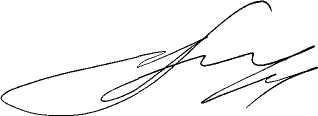 Глава Весьегонского муниципального округа                                                                                      А.В. ПашуковО признании утратившими силу постановлений Администрации Весьегонского муниципального округа от 30.12.2020  № 674, от 30.09.2021 № 423, от 30.12.2021 № 624